TeilÜberarbeitung der Prüfungsrichtlinien für GARTENKÜRBIS, ZUCCHINIvon einem Sachverständigen aus Frankreich erstelltes DokumentHaftungsausschluss: dieses Dokument gibt nicht die Grundsätze oder eine Anleitung der UPOV wieder	Zweck dieses Dokuments ist es, einen Vorschlag für eine Teilüberarbeitung der Prüfungsrichtlinien für Gartenkürbis, Zucchini (Dokument TG/119/4 Corr. 2) darzulegen.	Die Technische Arbeitsgruppe für Gemüsearten (TWV) prüfte auf ihrer siebenundfünfzigsten Tagung einen Vorschlag für eine Teilüberarbeitung der Prüfungsrichtlinien für Gartenkürbis, Zucchini (Cucurbita pepo L.) auf der Grundlage der Dokumente TG/119/4 Corr. 2 und TWV/57/23 „Partial Revision of the Test Guidelines for Vegetable Marrow, Squash (Teilüberarbeitung der Prüfungsrichtlinien für Gartenkürbis, Zucchini)“ und schlug folgende Änderungen vor (vergleiche Dokument TWV/57/26 „Report“, Absatz 76):Hinzufügung des neuen Merkmals 82 „Resistenz gegen Zucchini yellow mosaic virus (ZYMV)“ am Ende der MerkmalstabelleHinzufügung einer Erläuterung Zu 82 „Resistenz gegen Zucchini yellow mosaic virus (ZYMV)“ in Kapitel 8.2 „Erläuterungen zu einzelnen Merkmalen“Hinzufügung des neuen Merkmals 83 „Resistenz gegen Watermelon mosaic virus (WMV)“ am Ende der MerkmalstabelleHinzufügung einer Erläuterung Zu 83 „Resistenz gegen Watermelon mosaic virus (WMV)“ in Kapitel 8.2 „Erläuterungen zu einzelnen Merkmalen“Aufnahme von Merkmalen aus der Merkmalstabelle in den Technischen Fragebogen (nur in Englisch)	Die vorgeschlagenen Änderungen werden nachstehend dargelegt. Vorschlag zur Hinzufügung des neuen Merkmals 82 „Resistenz gegen Zucchini yellow mosaic virus (ZYMV)“ am Ende der MerkmalstabelleVorgeschlagene Hinzufügung einer Erläuterung Zu 82 „Resistenz gegen Zucchini yellow mosaic virus (ZYMV)“ in Kapitel 8.2 „Erläuterungen zu einzelnen Merkmalen“Zu 82: Resistenz gegen Zucchini yellow mosaic virus (ZYMV)Vorgeschlagene Hinzufügung des neuen Merkmals 83 „Resistenz gegen Watermelon mosaic virus (WMV)“ am Ende der MerkmalstabelleVorschlag für die Hinzufügung einer Erläuterung Zu 83 „Resistenz gegen Watermelon mosaic virus (WMV)“ in Kapitel 8.2 „Erläuterungen zu einzelnen Merkmalen“Zu 83: Resistenz gegen Watermelon mosaic virus (WMV)Aufnahme von Merkmalen aus der Merkmalstabelle im Technischen Fragebogen	Folgende Merkmale sind zur Aufnahme im Technischen Fragebogen vorgeschlagen (Hervorhebung durch Unterstreichen):[Ende des Dokuments]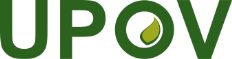 GInternationaler Verband zum Schutz von PflanzenzüchtungenTechnischer AusschussNeunundfünfzigste TagungGenf, 23. und 24. Oktober 2023TC/59/24.Original: englischDatum: 29. September 2023
English
français
Deutsch
españolExample Varieties/
Exemples/
Beispielssorten/
Variedades ejemplo
Note/
Nota82.

(+)VSResistance to Zucchini yellow mosaic virus (ZYMV) Resistance au Zucchini yellow mosaic virus (ZYMV)Resistenz gegen Zucchini yellow mosaic virus (ZYMV)Resistencia a Zucchini yellow mosaic virus (ZYMV)QNabsent or lowabsente ou faiblefehlend oder geringausente o bajaCora1mediummoyennemittelmediaMirza2highélevéehochaltaMikonos31.PathogenZucchini yellow mosaic virus (ZYMV)2.QuarantänestatusNein3.WirtsartenCucurbita pepo L.4.Quelle des InokulumsGEVES (FR)5.Isolatz. B. Stamm E9      = MAT/REF/06-08-02-02 6.Feststellung der Isolatidentität-7.Feststellung der PathogenitätSymptome bei anfälliger Zucchinisorte8.Vermehrung des Inokulums8.1VermehrungsmediumLebende Pflanze8.2Vermehrungssortez. B. Cora8.3Pflanzenstadium bei der Inokulation-8.4Inokulationsmedium-8.5Inokulationsmethode-8.6Ernte des Inokulums-8.7Prüfung des geernteten Inokulums-8.8Haltbarkeit/Lebensfähigkeit des Inokulums-9.Prüfungsanlage9.1Anzahl der Pflanzen pro GenotypMindestens 209.2Anzahl der WiederholungenMindestens 2 (z. B. 2 x 10 Pflanzen) 9.3KontrollsortenZur Veranschaulichung und Definition der UPOV-Stufenfehlende bis geringe Resistenz (= anfällig): Coramäßige Resistenz: Mirza (niedriger Schwellenwert des mäßigen Resistenzniveaus):hohe Resistenz: Mikonos (niedriger Schwellenwert des hohen Resistenzniveaus)9.4Gestaltung der Prüfungnicht inokulierte Pflanzen hinzufügen9.5PrüfungseinrichtungKlimakammer oder Gewächshaus9.6Temperaturz. B. 22 °C oder 24 °C/18 °C9.7Licht12 h-16 h9.8Jahreszeit9.9Besondere MaßnahmenDas Gewächshaus von Blattläusen freihalten10.Inokulation10.1Vorbereitung des Inokulums1 g Blatt mit Symptomen mit 4 mL PBS mit Karborundum (400 mg) und Aktivkohle (400 mg) oder ähnlichem Puffer homogenisieren10.2Quantifizierung des Inokulums10.3Pflanzenstadium bei der InokulationErstes entfaltetes Blatt10.4InokulationsmethodeReiben der Keimblätter mit VirussuspensionOptional: Inokulation nach 3 Tagen wiederholen10.5Erste Erfassung14 Tage nach der Inokulation10.6Zweite Erfassung-10.7Abschließende Erfassungen21 Tage nach der Inokulation11.Erfassungen11.1MethodeVisuelle Erfassung11.2ErfassungsskalaKlasse 0: kein SymptomKlasse 1: wenige kleine chlorotische FleckenKlasse 2: viele chlorotische FleckenKlasse 3: große chlorotische Flächen (einige Flecken auf jungen Blättern)Klasse 4: Mosaik und schwache AderbänderungKlasse 5: Verformung und AderbänderungMit freundlicher Genehmigung von GEVES-SNESMit freundlicher Genehmigung von GEVES-SNESMit freundlicher Genehmigung von GEVES-SNES11.3Validierung der PrüfungDie Kontrollsorte mit hoher Resistenz (Mikonos), die Kontrollsorte mit mäßiger Resistenz (Mirza) und die Kontrollsorte mit fehlender bis geringer Resistenz (= anfällig) (Cora) sind erforderlich, um die Aggressivität der Prüfung zu validieren. Die Ergebnisse sollten auf der Grundlage des Krankheitsindex (DI) und der Verteilung der Pflanzen auf die Klassen mit den Ergebnissen der Kontrollsorten verglichen werden. 11.4Abweicher-12.Auswertung der Daten hinsichtlich der UPOV-Ausprägungsstufen- Note 1: Die meisten Pflanzen befinden sich in Klasse 4 und/oder 5 (fehlende oder geringe Resistenz = anfällig)- Note 2 Die meisten Pflanzen befinden sich in Klasse 2 und/oder 3 (mäßige Resistenz)- Note 3: Die meisten Pflanzen befinden sich in Klasse 0 und/oder 1 (hohe Resistenz).Eine Sorte mit einer geringeren Resistenz als Mirza (Note 2) wird mit Note 1 beschrieben. Eine Sorte mit einer geringeren Resistenz als Mikonos (Note 3) wird mit Note 2 beschrieben.Es kann eine zusätzliche statistische Analyse verwendet werden, um die Roherfassung des Pathologen zur Bewertung der Homogenität und der relativen Position hinsichtlich der Ergebnisse an den Kontrollsorten abzuschließen. Resistenz gegen ZYMV:Resistenz gegen ZYMV:Resistenz gegen ZYMV:13.Kritische KontrollpunkteDas Erfassungsdatum kann gemäß Ausprägung der Symptome an Kontrollsorten angepasst werden. Umweltbedingungen können im Laufe der Zeit einen Einfluss auf die Ausprägung von Symptomen haben. In diesem Fall könnte eine zweite Erfassung erforderlich sein. Blattläuse können ZYMV sowie auch andere Viren übertragen, die den ZYMV-Stamm kontaminieren können. Die Prüfungen sollten in blattlausfreier Umgebung durchgeführt werden.
English
français
Deutsch
españolExample Varieties
Exemples
Beispielssorten
Variedades ejemplo
Note/
Nota83.

(+)VSResistance to Watermelon mosaic virus (WMV)Resistance au Watermelon mosaic virus (WMV)Resistenz gegen Watermelon mosaic virus (WMV)Resistencia a Watermelon mosaic virus (WMV)QLabsentabsentefehlendausenteCora1presentprésentevorhandenpresenteMikonos, Sofia, Syros91.PathogenWatermelon mosaic virus (WMV)2.QuarantänestatusNein3.WirtsartenCucurbita pepo L.4.Quelle des InokulumsGEVES (FR)5.Isolatz. B., Stamm LL1A= MAT/REF/06-09-01 26.Feststellung der Isolatidentität-7.Feststellung der PathogenitätSymptome bei anfälliger Zucchinisorte8.Vermehrung des Inokulums8.1VermehrungsmediumLebende Pflanze8.2Vermehrungssortez. B. Cora8.3Pflanzenstadium bei der Inokulation-8.4Inokulationsmedium-8.5Inokulationsmethode-8.6Ernte des Inokulums-8.7Prüfung des geernteten Inokulums-8.8Haltbarkeit/Lebensfähigkeit des Inokulums-9.Prüfungsanlage9.1Anzahl der Pflanzen pro GenotypMindestens 209.2Anzahl der WiederholungenMindestens 2 (z. B. 2 x 10 Pflanzen)9.3KontrollsortenZur Veranschaulichung der UPOV-Stufen: Resistenz fehlend: CoraResistenz vorhanden: Sofia (Mindestresistenzniveau)Mikonos und Syros habe eine höhere Resistenz als Sofia, sind aber nicht resistent genug, um eine hohe Resistenz zu zeigen.9.4Gestaltung der Prüfungnicht inokulierte Pflanzen hinzufügen9.5PrüfungseinrichtungKlimakammer oder Gewächshaus9.6Temperaturz. B. 22 °C oder 24 °C/18 °C9.7Licht12 h-16 h9.8Jahreszeit9.9Besondere MaßnahmenDas Gewächshaus von Blattläusen freihalten10.Inokulation10.1Vorbereitung des Inokulums1 g Blatt mit Symptomen mit 4 mL PBS mit Karborundum 
(400 mg) und Aktivkohle (400 mg) oder ähnlichem Puffer homogenisieren10.2Quantifizierung des Inokulums-10.3Pflanzenstadium bei der InokulationErstes entfaltetes Blatt10.4InokulationsmethodeReiben der Keimblätter mit VirussuspensionOptional: Inokulation nach 3 Tagen wiederholen10.5Erste Erfassung14 Tage nach der Inokulation10.6Zweite Erfassung-10.7Abschließende Erfassungen21 Tage nach der Inokulation11.Erfassungen11.1MethodeVisuelle Erfassung11.2ErfassungsskalaKlasse 0: kein SymptomKlasse 1: wenige kleine chlorotische FleckenKlasse 2: viele chlorotische FleckenKlasse 3: große chlorotische Flächen (einige Flecken auf jungen Blättern)Klasse 4: Mosaik, schwache AderbänderungKlasse 5: Verformung und AderbänderungMit freundlicher Genehmigung von GEVES-SNESMit freundlicher Genehmigung von GEVES-SNESMit freundlicher Genehmigung von GEVES-SNES11.3Validierung der PrüfungAn drei Kontrollsorten: Cora, Sofia, Mikonos oder Syros Das Vorhandensein von Syros oder Mikonos (und nicht nur Sofia) ist erforderlich, um die Aggressivität der Prüfung zu validieren.Die Ergebnisse sollten auf der Grundlage des Krankheitsindex (DI) und der Verteilung der Pflanzen auf die Klassen mit den Ergebnissen der Kontrollsorten verglichen werden.11.4Abweicher-12.Auswertung der Daten hinsichtlich der UPOV-AusprägungsstufenNote 1: Die meisten Pflanzen befinden sich in Klasse 4 und/oder 5 (Resistenz fehlend oder zu gering, um berücksichtigt zu werden).Note 9: Die meisten Pflanzen befinden sich in Klassen 0, 1, 2 und/oder 3 (Resistenz vorhanden - mehr oder weniger stark ausgeprägt).Eine Sorte mit einer geringeren Resistenz als Sofia (Note 9) wird mit Note 1 beschrieben.Es kann eine zusätzliche statistische Analyse verwendet werden, um die Roherfassung des Pathologen zur Bewertung der Homogenität und der relativen Position hinsichtlich der Ergebnisse an den Kontrollsorten abzuschließen. Resistenzfähigkeit gegen WMV:Resistenzfähigkeit gegen WMV:Resistenzfähigkeit gegen WMV:13.Kritische KontrollpunkteDas Erfassungsdatum kann gemäß Ausprägung der Symptome an Kontrollsorten angepasst werden. Umweltbedingungen können im Laufe der Zeit einen Einfluss auf die Ausprägung von Symptomen haben. In diesem Fall könnte eine zweite Erfassung erforderlich sein.Blattläuse können WMV sowie auch andere Viren übertragen, die den WMV-Stamm kontaminieren können. Die Prüfungen sollten in blattlausfreier Umgebung durchgeführt werden. Char. No.(*)Characteristic NameTypes of edible varieties:  Fruit:  type4(*)Plant: growth habit5(*)Plant: branching8(*)Stem: color9Stem: intensity of green color13(*)Leaf blade: incisions15(*)Leaf blade: silvery patches16Leaf blade: relative area covered by silvery patches17Petiole: length26Only Zucchini and Rounded Zucchini type varieties: Young fruit: general shape27(*)Young fruit: main color of skin (excluding color of ribs or grooves)29Only varieties with green color of skin: Young fruit: intensity of green color of skin (as for 27)30(*)Fruit: general shape31.1(*)Only Scallop type varieties: Fruit: length31.2(*)Only Acorn type varieties: Fruit: length31.3(*)Only Neck type varieties: Fruit: length31.4(*)Only Zucchini type varieties: Fruit: length32.1Only Scallop type varieties: Fruit: maximum diameter32.2Only Acorn type varieties: Fruit: maximum diameter32.3Only Zucchini type varieties: Fruit: maximum diameter34.1(*)Only Pumpkin type varieties: Fruit: size34.2(*)Only Rondini type varieties: Fruit: size46(*)Fruit: grooves50(*)Fruit: main color of skin (excluding color of dots, patches, stripes and bands)51Only varieties with yellow color of skin: Fruit: intensity of yellow color of  skin (as for 50)52Only varieties with green color of skin: Fruit: intensity of green color of  skin (as for 50)54Fruit: stripes in grooves57Fruit: dots59Fruit: secondary green color between ribs (excluding dots)61Fruit: distribution of secondary green color between ribs69(*)Ripe fruit: main color of skin (excluding color of mottles, patches, stripes and bands)71(*)Ripe fruit: secondary color of skin (as for 69)74(*)Ripe fruit: color of flesh82Resistance to Zucchini yellow mosaic virus (ZYMV)83Resistance to Watermelon mosaic virus (WMV)TECHNICAL QUESTIONNAIRETECHNICAL QUESTIONNAIRETECHNICAL QUESTIONNAIREPage {x} of {y}Page {x} of {y}Page {x} of {y}Reference Number:Reference Number:Reference Number:Reference Number:5.	Characteristics of the variety to be indicated (the number in brackets refers to the corresponding characteristic in the Test Guidelines;  please mark the state of expression which best corresponds).5.	Characteristics of the variety to be indicated (the number in brackets refers to the corresponding characteristic in the Test Guidelines;  please mark the state of expression which best corresponds).5.	Characteristics of the variety to be indicated (the number in brackets refers to the corresponding characteristic in the Test Guidelines;  please mark the state of expression which best corresponds).5.	Characteristics of the variety to be indicated (the number in brackets refers to the corresponding characteristic in the Test Guidelines;  please mark the state of expression which best corresponds).5.	Characteristics of the variety to be indicated (the number in brackets refers to the corresponding characteristic in the Test Guidelines;  please mark the state of expression which best corresponds).5.	Characteristics of the variety to be indicated (the number in brackets refers to the corresponding characteristic in the Test Guidelines;  please mark the state of expression which best corresponds).5.	Characteristics of the variety to be indicated (the number in brackets refers to the corresponding characteristic in the Test Guidelines;  please mark the state of expression which best corresponds).5.	Characteristics of the variety to be indicated (the number in brackets refers to the corresponding characteristic in the Test Guidelines;  please mark the state of expression which best corresponds).5.	Characteristics of the variety to be indicated (the number in brackets refers to the corresponding characteristic in the Test Guidelines;  please mark the state of expression which best corresponds).5.	Characteristics of the variety to be indicated (the number in brackets refers to the corresponding characteristic in the Test Guidelines;  please mark the state of expression which best corresponds).CharacteristicsCharacteristicsCharacteristicsExample VarietiesExample VarietiesExample VarietiesNoteNote5.15.1Types of edible varieties:  Fruit:  typeTypes of edible varieties:  Fruit:  typeTypes of edible varieties:  Fruit:  typePumpkinPumpkinPumpkinHalloween, Little Boo, Small SugarHalloween, Little Boo, Small SugarHalloween, Little Boo, Small Sugar1[   ]1[   ]Miniature PumpkinMiniature PumpkinMiniature PumpkinJack Be LittleJack Be LittleJack Be Little2[   ]2[   ]ScallopScallopScallopPatty Pan, ScallopiniPatty Pan, ScallopiniPatty Pan, Scallopini3[   ]3[   ]AcornAcornAcornTable QueenTable QueenTable Queen4[   ]4[   ]NeckNeckNeckEarly Prolific Straightneck, Yellow Summer CrookneckEarly Prolific Straightneck, Yellow Summer CrookneckEarly Prolific Straightneck, Yellow Summer Crookneck5[   ]5[   ]ZucchiniZucchiniZucchiniAmbassador, Beiruti, Clarita, Elite, Ibis, RomanoAmbassador, Beiruti, Clarita, Elite, Ibis, RomanoAmbassador, Beiruti, Clarita, Elite, Ibis, Romano6[   ]6[   ]Rounded ZucchiniRounded ZucchiniRounded ZucchiniDe Nice à fruit rond, RedondoDe Nice à fruit rond, RedondoDe Nice à fruit rond, Redondo7[   ]7[   ]DelicataDelicataDelicataDelicataDelicataDelicata8[   ]8[   ]Spaghetti SquashSpaghetti SquashSpaghetti SquashPasta, Vegetable SpaghettiPasta, Vegetable SpaghettiPasta, Vegetable Spaghetti9[   ]9[   ]RondiniRondiniRondiniLittle GemLittle GemLittle Gem10[   ]10[   ]ÖlkürbisÖlkürbisÖlkürbisMarkantMarkantMarkant11[   ]11[   ]OtherOtherOther12[   ]12[   ]5.2
(4)5.2
(4)5.2
(4)Plant: growth habitPlant: growth habitPlant: growth habitbushbushbushGreyziniGreyziniGreyzini1[   ]semi-trailingsemi-trailingsemi-trailingCinderella, Everest, TwickersCinderella, Everest, TwickersCinderella, Everest, Twickers2[   ]trailingtrailingtrailingBecky, Long Green TrailingBecky, Long Green TrailingBecky, Long Green Trailing3[   ]5.3
(5)5.3
(5)5.3
(5)Plant: branchingPlant: branchingPlant: branchingabsentabsentabsentGoldiGoldiGoldi1[   ]presentpresentpresentPatty Green TintPatty Green TintPatty Green Tint9[   ]CharacteristicsCharacteristicsCharacteristicsExample VarietiesExample VarietiesExample VarietiesNote5.4
(8)5.4
(8)5.4
(8)Stem: colorStem: colorStem: colorcompletely greencompletely greencompletely greenBeckyBeckyBecky1[   ]partly green and partly yellowpartly green and partly yellowpartly green and partly yellowAutumn GoldAutumn GoldAutumn Gold2[   ]5.5
(9)5.5
(9)5.5
(9)Stem: intensity of green colorStem: intensity of green colorStem: intensity of green colorvery lightvery lightvery lightMaayanMaayanMaayan1[   ]very light to lightvery light to lightvery light to light2[   ]lightlightlightBianchiniBianchiniBianchini3[   ]light to mediumlight to mediumlight to medium4[   ]mediummediummediumCinderellaCinderellaCinderella5[   ]medium to darkmedium to darkmedium to dark6[   ]darkdarkdarkGreyziniGreyziniGreyzini7[   ]dark to very darkdark to very darkdark to very dark8[   ]very darkvery darkvery darkGoldrushGoldrushGoldrush9[   ]5.6
(13)5.6
(13)5.6
(13)Leaf blade: incisionsLeaf blade: incisionsLeaf blade: incisionsabsent or very shallowabsent or very shallowabsent or very shallowScallopiniScallopiniScallopini1[   ]very shallow to shallowvery shallow to shallowvery shallow to shallow2[   ]shallowshallowshallowEverestEverestEverest3[   ]shallow to mediumshallow to mediumshallow to medium4[   ]mediummediummediumJackpotJackpotJackpot5[   ]medium to deepmedium to deepmedium to deep6[   ]deepdeepdeepCivacCivacCivac7[   ]deep to very deepdeep to very deepdeep to very deep8[   ]very deepvery deepvery deepIsottaIsottaIsotta9[   ]5.4 7 
(15)5.4 7 
(15)5.4 7 
(15)Leaf blade: silvery patchesLeaf blade: silvery patchesLeaf blade: silvery patchesabsentabsentabsentBlack Forest, ScallopiniBlack Forest, ScallopiniBlack Forest, Scallopini1[   ]presentpresentpresentCivacCivacCivac9[   ]CharacteristicsCharacteristicsCharacteristicsExample VarietiesExample VarietiesExample VarietiesNote5.8
(16)5.8
(16)5.8
(16)Leaf blade: relative area covered by silvery patchesLeaf blade: relative area covered by silvery patchesLeaf blade: relative area covered by silvery patchesvery smallvery smallvery smallAlboAlboAlbo1[   ]very small to smallvery small to smallvery small to small2[   ]smallsmallsmallAzizAzizAziz3[   ]small to mediumsmall to mediumsmall to medium4[   ]mediummediummediumAmbassadorAmbassadorAmbassador5[   ]medium to largemedium to largemedium to large6[   ]largelargelargeCoraCoraCora7[   ]large to very largelarge to very largelarge to very large8[   ]very largevery largevery largeSummerstarSummerstarSummerstar9[   ]5.9
(17)5.9
(17)5.9
(17)Petiole: lengthPetiole: lengthPetiole: lengthvery shortvery shortvery short1[   ]very short to shortvery short to shortvery short to short2[   ]shortshortshortJack be Little, KariokaJack be Little, KariokaJack be Little, Karioka3[   ]short to mediumshort to mediumshort to medium4[   ]mediummediummediumGoldiGoldiGoldi5[   ]medium to longmedium to longmedium to long6[   ]longlonglongAutumn Gold, BaikalAutumn Gold, BaikalAutumn Gold, Baikal7[   ]long to very longlong to very longlong to very long8[   ]very longvery longvery long9[   ]5.10
(26)5.10
(26)5.10
(26)Only Zucchini and Rounded Zucchini type varieties: Young fruit: general shape Only Zucchini and Rounded Zucchini type varieties: Young fruit: general shape Only Zucchini and Rounded Zucchini type varieties: Young fruit: general shape globularglobularglobularDe Nice à Fruit RondDe Nice à Fruit RondDe Nice à Fruit Rond1[   ]pear shapedpear shapedpear shapedClaritaClaritaClarita2[   ]tapered ellipticaltapered ellipticaltapered ellipticalTop KapiTop KapiTop Kapi3[   ]ellipticalellipticalellipticalTable DaintyTable DaintyTable Dainty4[   ]cylindricalcylindricalcylindricalAmbassador, IbisAmbassador, IbisAmbassador, Ibis5[   ]tapered cylindricaltapered cylindricaltapered cylindrical6[   ]CharacteristicsCharacteristicsCharacteristicsExample VarietiesExample VarietiesExample VarietiesNote5.11
(27)5.11
(27)5.11
(27)Young fruit: main color of skin (excluding color of ribs or grooves)Young fruit: main color of skin (excluding color of ribs or grooves)Young fruit: main color of skin (excluding color of ribs or grooves)whitewhitewhiteWhite Bush ScallopWhite Bush ScallopWhite Bush Scallop1[   ]creamcreamcreamTivoliTivoliTivoli2[   ]yellowyellowyellowGoldiGoldiGoldi3[   ]greengreengreenElite, Opal, RomanoElite, Opal, RomanoElite, Opal, Romano4[   ]partly white and partly yellowpartly white and partly yellowpartly white and partly yellow5[   ]partly white and partly greenpartly white and partly greenpartly white and partly green6[   ]partly yellow and partly greenpartly yellow and partly greenpartly yellow and partly greenSunburst, ZephyrSunburst, ZephyrSunburst, Zephyr7[   ]5.12
(29)5.12
(29)5.12
(29)Only varieties with green color of skin: Young fruit: intensity of green color of skin (as for 27)Only varieties with green color of skin: Young fruit: intensity of green color of skin (as for 27)Only varieties with green color of skin: Young fruit: intensity of green color of skin (as for 27)very lightvery lightvery lightClarita, Goya, Patty Green TintClarita, Goya, Patty Green TintClarita, Goya, Patty Green Tint1[   ]very light to lightvery light to lightvery light to light2[   ]lightlightlightArlikaArlikaArlika3[   ]light to very lightlight to very lightlight to very light4[   ]mediummediummediumBaccaraBaccaraBaccara5[   ]medium to darkmedium to darkmedium to dark6[   ]darkdarkdarkArlesa, Sandra, ZefiraArlesa, Sandra, ZefiraArlesa, Sandra, Zefira7[   ]dark to very darkdark to very darkdark to very dark8[   ]very darkvery darkvery darkCarnaval, CorsairCarnaval, CorsairCarnaval, Corsair9[   ]5.13
(30)5.13
(30)5.13
(30)Fruit: general shape Fruit: general shape Fruit: general shape disc shaped disc shaped disc shaped 1[   ]transverse ellipticaltransverse ellipticaltransverse elliptical2[   ]transverse broad elliptical   transverse broad elliptical   transverse broad elliptical   3[   ]globularglobularglobular4[   ]top shapedtop shapedtop shaped5[   ]broad ellipticalbroad ellipticalbroad elliptical6[   ]ovateovateovate7[   ]ellipticalellipticalelliptical8[   ]cylindricalcylindricalcylindrical9[   ]pear shapedpear shapedpear shaped10[   ]bottle shaped bottle shaped bottle shaped 11[   ]club shapedclub shapedclub shaped12[   ]CharacteristicsCharacteristicsCharacteristicsExample VarietiesExample VarietiesExample VarietiesNote5.14
(31.1)5.14
(31.1)5.14
(31.1)Only Scallop type varieties: Fruit: lengthOnly Scallop type varieties: Fruit: lengthOnly Scallop type varieties: Fruit: lengthvery shortvery shortvery short1[   ]very short to shortvery short to shortvery short to short2[   ]shortshortshortBennings Green TintBennings Green TintBennings Green Tint3[   ]short to mediumshort to mediumshort to medium4[   ]mediummediummediumSunburstSunburstSunburst5[   ]medium to longmedium to longmedium to long6[   ]longlonglongYellow Bush ScallopYellow Bush ScallopYellow Bush Scallop7[   ]long to very longlong to very longlong to very long8[   ]very longvery longvery long9[   ]5.15
(31.2)5.15
(31.2)5.15
(31.2)Only Acorn type varieties: Fruit: lengthOnly Acorn type varieties: Fruit: lengthOnly Acorn type varieties: Fruit: lengthvery shortvery shortvery short1[   ]very short to shortvery short to shortvery short to short2[   ]shortshortshortTable GoldTable GoldTable Gold3[   ]short to mediumshort to mediumshort to medium4[   ]mediummediummediumSwan White AcornSwan White AcornSwan White Acorn5[   ]medium to longmedium to longmedium to long6[   ]longlonglongEbony Table QueenEbony Table QueenEbony Table Queen7[   ]long to very longlong to very longlong to very long8[   ]very longvery longvery long9[   ]5.16
(31.3)5.16
(31.3)5.16
(31.3)Only Neck type varieties: Fruit: lengthOnly Neck type varieties: Fruit: lengthOnly Neck type varieties: Fruit: lengthvery shortvery shortvery short1[   ]very short to shortvery short to shortvery short to short2[   ]shortshortshortWryneckWryneckWryneck3[   ]short to mediumshort to mediumshort to medium4[   ]mediummediummediumYellow Summer CrookneckYellow Summer CrookneckYellow Summer Crookneck5[   ]medium to longmedium to longmedium to long6[   ]longlonglongSunbarSunbarSunbar7[   ]long to very longlong to very longlong to very long8[   ]very longvery longvery long9[   ]CharacteristicsCharacteristicsCharacteristicsExample VarietiesExample VarietiesExample VarietiesNote5.17
(31.4)5.17
(31.4)5.17
(31.4)Only Zucchini type varieties: Fruit: lengthOnly Zucchini type varieties: Fruit: lengthOnly Zucchini type varieties: Fruit: lengthvery shortvery shortvery short1[   ]very short to shortvery short to shortvery short to short2[   ]shortshortshortJedidaJedidaJedida3[   ]short to mediumshort to mediumshort to medium4[   ]mediummediummediumCoraCoraCora5[   ]medium to longmedium to longmedium to long6[   ]longlonglongCarlottaCarlottaCarlotta7[   ]long to very longlong to very longlong to very long8[   ]very longvery longvery longAlteaAlteaAltea9[   ]5.18
(32.1)5.18
(32.1)5.18
(32.1)Only Scallop type varieties: Fruit: maximum diameterOnly Scallop type varieties: Fruit: maximum diameterOnly Scallop type varieties: Fruit: maximum diametervery smallvery smallvery small1[   ]very small to smallvery small to smallvery small to small2[   ]smallsmallsmallScallopiniScallopiniScallopini3[   ]small to mediumsmall to mediumsmall to medium4[   ]medium medium medium Yellow Bush ScallopYellow Bush ScallopYellow Bush Scallop5[   ]medium to largemedium to largemedium to large6[   ]largelargelargeWhite Bush ScallopWhite Bush ScallopWhite Bush Scallop7[   ]large to very largelarge to very largelarge to very large8[   ]very largevery largevery large9[   ]5.19
(32.2)5.19
(32.2)5.19
(32.2)Only Acorn type varieties: Fruit: maximum diameterOnly Acorn type varieties: Fruit: maximum diameterOnly Acorn type varieties: Fruit: maximum diametervery smallvery smallvery small1[   ]very small to smallvery small to smallvery small to small2[   ]smallsmallsmallTable GoldTable GoldTable Gold3[   ]small to mediumsmall to mediumsmall to medium4[   ]medium medium medium Table KingTable KingTable King5[   ]medium to largemedium to largemedium to large6[   ]largelargelargeSwan White AcornSwan White AcornSwan White Acorn7[   ]large to very largelarge to very largelarge to very large8[   ]very largevery largevery large9[   ]CharacteristicsCharacteristicsCharacteristicsExample VarietiesExample VarietiesExample VarietiesNote5.20
(32.3)5.20
(32.3)5.20
(32.3)Only Zucchini type varieties: Fruit: maximum diameterOnly Zucchini type varieties: Fruit: maximum diameterOnly Zucchini type varieties: Fruit: maximum diametervery smallvery smallvery small1[   ]very small to smallvery small to smallvery small to small2[   ]smallsmallsmallGoldiGoldiGoldi3[   ]small to mediumsmall to mediumsmall to medium4[   ]medium medium medium OpalOpalOpal5[   ]medium to largemedium to largemedium to large6[   ]largelargelarge, Spidi, Spidi, Spidi7[   ]large to very largelarge to very largelarge to very large8[   ]very largevery largevery large9[   ]5.21
(34.1)5.21
(34.1)5.21
(34.1)Only Pumpkin type varieties: Fruit: sizeOnly Pumpkin type varieties: Fruit: sizeOnly Pumpkin type varieties: Fruit: sizevery smallvery smallvery smallWee-B-LittleWee-B-LittleWee-B-Little1[   ]very small to smallvery small to smallvery small to small2[   ]smallsmallsmallPeek-a-BooPeek-a-BooPeek-a-Boo3[   ]small to mediumsmall to mediumsmall to medium4[   ]medium medium medium SpiritSpiritSpirit5[   ]medium to largemedium to largemedium to large6[   ]largelargelargeGhost RiderGhost RiderGhost Rider7[   ]large to very largelarge to very largelarge to very large8[   ]very largevery largevery largeHowdenHowdenHowden9[   ]5.22
(34.2)5.22
(34.2)5.22
(34.2)Only Rondini type varieties: Fruit: sizeOnly Rondini type varieties: Fruit: sizeOnly Rondini type varieties: Fruit: sizevery smallvery smallvery small1[   ]very small to smallvery small to smallvery small to small2[   ]smallsmallsmallPomme d’OrPomme d’OrPomme d’Or3[   ]small to mediumsmall to mediumsmall to medium4[   ]medium medium medium RoletRoletRolet5[   ]medium to largemedium to largemedium to large6[   ]largelargelargeLittle GemLittle GemLittle Gem7[   ]large to very largelarge to very largelarge to very large8[   ]very largevery largevery large9[   ]CharacteristicsCharacteristicsCharacteristicsExample VarietiesExample VarietiesExample VarietiesNote5.23
(46)5.23
(46)5.23
(46)Fruit: groovesFruit: groovesFruit: groovesabsentabsentabsent1[   ]presentpresentpresent9[   ]5.5 24
(50)5.5 24
(50)5.5 24
(50)Fruit: main color of skin (excluding color of dots, patches, stripes and bands)Fruit: main color of skin (excluding color of dots, patches, stripes and bands)Fruit: main color of skin (excluding color of dots, patches, stripes and bands)whitewhitewhitePâtisson blanc panaché de vert Pâtisson blanc panaché de vert Pâtisson blanc panaché de vert 1[   ]creamcreamcreamEarly White Bush Scallop, Little BooEarly White Bush Scallop, Little BooEarly White Bush Scallop, Little Boo2[   ]yellowyellowyellowAutumn GoldAutumn GoldAutumn Gold3[   ]greengreengreenAmbassador, Baby BearAmbassador, Baby BearAmbassador, Baby Bear4[   ]partly white and partly yellowpartly white and partly yellowpartly white and partly yellow5[   ]partly white and partly greenpartly white and partly greenpartly white and partly green6[   ]partly yellow and partly greenpartly yellow and partly greenpartly yellow and partly greenSunburst, ZephyrSunburst, ZephyrSunburst, Zephyr7[   ]5.25
(51)5.25
(51)5.25
(51)Only varieties with yellow color of skin: Fruit: intensity of yellow color of  skin (as for 50)Only varieties with yellow color of skin: Fruit: intensity of yellow color of  skin (as for 50)Only varieties with yellow color of skin: Fruit: intensity of yellow color of  skin (as for 50)very lightvery lightvery light1[   ]very light to lightvery light to lightvery light to light2[   ]lightlightlight3[   ]light to mediumlight to mediumlight to medium4[   ]mediummediummedium5[   ]medium to darkmedium to darkmedium to dark6[   ]darkdarkdark7[   ]dark to very darkdark to very darkdark to very dark8[   ]very darkvery darkvery dark9[   ]CharacteristicsCharacteristicsCharacteristicsExample VarietiesExample VarietiesExample VarietiesNote5.26
(52)5.26
(52)5.26
(52)Only varieties with yellow color of skin: Fruit: intensity of yellow color of  skin (as for 50)Only varieties with yellow color of skin: Fruit: intensity of yellow color of  skin (as for 50)Only varieties with yellow color of skin: Fruit: intensity of yellow color of  skin (as for 50)very lightvery lightvery light1[   ]very light to lightvery light to lightvery light to light2[   ]lightlightlight3[   ]light to mediumlight to mediumlight to medium4[   ]mediummediummedium5[   ]medium to darkmedium to darkmedium to dark6[   ]darkdarkdarkCoraCoraCora7[   ]dark to very darkdark to very darkdark to very dark8[   ]very darkvery darkvery darkBaby Bear, SardaneBaby Bear, SardaneBaby Bear, Sardane9[   ]5.27
(54)5.27
(54)5.27
(54)Fruit: stripes in groovesFruit: stripes in groovesFruit: stripes in groovesabsentabsentabsentBaby Bear, Jack Be LittleBaby Bear, Jack Be LittleBaby Bear, Jack Be Little1[   ]presentpresentpresentDelicata, Heart of Gold, 
Pâtisson jaune panaché de vertDelicata, Heart of Gold, 
Pâtisson jaune panaché de vertDelicata, Heart of Gold, 
Pâtisson jaune panaché de vert9[   ]5.28
(57)5.28
(57)5.28
(57)Fruit: dots Fruit: dots Fruit: dots absentabsentabsentSunburstSunburstSunburst1[   ]presentpresentpresentGold Rush, Table QueenGold Rush, Table QueenGold Rush, Table Queen9[   ]5.29
(59)5.29
(59)5.29
(59)Fruit: secondary green color between ribs (excluding dots)Fruit: secondary green color between ribs (excluding dots)Fruit: secondary green color between ribs (excluding dots)absentabsentabsentGrey Zucchini, Small SugarGrey Zucchini, Small SugarGrey Zucchini, Small Sugar1[   ]presentpresentpresentBeatrice, Greyzini, Heart of Gold, Steierischer Ölkürbis, Tonda Padana, ZubiBeatrice, Greyzini, Heart of Gold, Steierischer Ölkürbis, Tonda Padana, ZubiBeatrice, Greyzini, Heart of Gold, Steierischer Ölkürbis, Tonda Padana, Zubi9[   ]5.30
(61)5.30
(61)5.30
(61)Fruit: distribution of secondary green color between ribsFruit: distribution of secondary green color between ribsFruit: distribution of secondary green color between ribssparse patchessparse patchessparse patchesGreyzini, EliteGreyzini, EliteGreyzini, Elite1[   ]dense patchesdense patchesdense patchesSteierischer ÖlkürbisSteierischer ÖlkürbisSteierischer Ölkürbis2[   ]one colored stripesone colored stripesone colored stripesAlteaAlteaAltea3[   ]two colored stripestwo colored stripestwo colored stripes4[   ]one colored bands covering the whole surfaceone colored bands covering the whole surfaceone colored bands covering the whole surfaceBadger Cross, Twickers, ZubiBadger Cross, Twickers, ZubiBadger Cross, Twickers, Zubi5[   ]two colored bands covering the whole surfacetwo colored bands covering the whole surfacetwo colored bands covering the whole surfaceBeatriceBeatriceBeatrice6[   ]CharacteristicsCharacteristicsCharacteristicsExample VarietiesExample VarietiesExample VarietiesNote5.31
(69)5.31
(69)5.31
(69)Ripe fruit: main color of skin (excluding color of mottles, patches, stripes and bands)Ripe fruit: main color of skin (excluding color of mottles, patches, stripes and bands)Ripe fruit: main color of skin (excluding color of mottles, patches, stripes and bands)whitewhitewhitePâtisson blanc panaché de vertPâtisson blanc panaché de vertPâtisson blanc panaché de vert1[   ]whitishwhitishwhitishWhite Bush ScallopWhite Bush ScallopWhite Bush Scallop2[   ]creamcreamcreamBianchini, OpalBianchini, OpalBianchini, Opal3[   ]yellowyellowyellowGold RushGold RushGold Rush4[   ]orangeorangeorangeAutumn GoldAutumn GoldAutumn Gold5[   ]5.32
(71)5.32
(71)5.32
(71)Ripe fruit: secondary color of skin (as for 69)Ripe fruit: secondary color of skin (as for 69)Ripe fruit: secondary color of skin (as for 69)whitishwhitishwhitish1[   ]creamcreamcream2[   ]yellowyellowyellow3[   ]orangeorangeorange4[   ]green green green 5[   ]5.33
(74)5.33
(74)5.33
(74)Ripe fruit: color of fleshRipe fruit: color of fleshRipe fruit: color of fleshcreamcreamcreamEliteEliteElite1[   ]yellowyellowyellowSunburst, Vegetable SpaghettiSunburst, Vegetable SpaghettiSunburst, Vegetable Spaghetti2[   ]orangeorangeorangeAutumn GoldAutumn GoldAutumn Gold3[   ]5.34
(82)5.34
(82)5.34
(82)Resistance to Zucchini yellow mosaic virus (ZYMV)Resistance to Zucchini yellow mosaic virus (ZYMV)Resistance to Zucchini yellow mosaic virus (ZYMV)absent or lowabsent or lowabsent or lowCoraCoraCora1[   ]mediummediummediumMirzaMirzaMirza2[   ]highhighhighMikonosMikonosMikonos3[   ]not testednot testednot tested[   ]5.35
(83)5.35
(83)5.35
(83)Resistance to Watermelon mosaic virus (WMV)Resistance to Watermelon mosaic virus (WMV)Resistance to Watermelon mosaic virus (WMV)absentabsentabsent1[   ]presentpresentpresent9[   ]not testednot testednot tested[   ]